ПРОЕКТ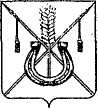 АДМИНИСТРАЦИЯ КОРЕНОВСКОГО ГОРОДСКОГО ПОСЕЛЕНИЯ КОРЕНОВСКОГО РАЙОНАПОСТАНОВЛЕНИЕот 00.00.2023                                                                                                                           № 00г. КореновскОб утверждении Порядка разработки и утверждения бюджетного прогноза Кореновского городского поселения Кореновского районаВ соответствии со статьей 170.1 Бюджетного кодекса Российской Федерации, Положением о бюджетном процессе в Кореновском городском поселении Кореновского района, администрация Кореновского городского поселения Кореновского района п о с т а н о в л я е т:1. Утвердить Порядок разработки и утверждения бюджетного прогноза Кореновского городского поселения Кореновского района (прилагается).2. Признать утратившим силу постановление администрации Кореновского городского поселения Кореновского района от 17 декабря 2021 года № 1253 «Об утверждении Порядка разработки и утверждения бюджетного прогноза Кореновского городского поселения Кореновского района».3. Общему отделу администрации Кореновского городского поселения Кореновского района (Козыренко) официально опубликовать и обеспечить размещение настоящего постановления на официальном сайте администрации Кореновского городского поселения Кореновского района в информационно-телекоммуникационной сети «Интернет». 4. Контроль за выполнением настоящего постановления возложить на заместителя главы Кореновского городского поселения Кореновского                   района Т.В. Супрунову.5. Постановление вступает в силу со дня его официального опубликования.ГлаваКореновского городского поселенияКореновского района						                    М.О. ШутылевПОРЯДОКразработки и утверждения бюджетного прогноза Кореновского городского поселения Кореновского района на долгосрочный периодНастоящий Порядок определяет правила разработки и утверждения, период действия, а также требования к составу и содержанию бюджетного прогноза Кореновского городского поселения Кореновского района на долгосрочный период (далее - Бюджетный прогноз).Бюджетный прогноз разрабатывается и утверждается каждые три года на шесть и более лет на основе прогноза социально-экономического развития Кореновского городского поселения Кореновского района на долгосрочный период (далее - Долгосрочный прогноз).В Бюджетный прогноз могут быть внесены изменения без продления периода его действия на основании изменений в Долгосрочный прогноз и в решение Совета Кореновского городского поселения Кореновского района о бюджете Кореновского городского поселения Кореновского района на очередной финансовый год и плановый период.Разработка (подготовка проекта изменений) Бюджетного прогноза осуществляется финансово-экономическим отделом администрации Кореновского городского поселения Кореновского района.Бюджетный прогноз включает:основные подходы к формированию бюджетной политики Кореновского городского поселения Кореновского района на долгосрочный период;основные характеристики бюджета Кореновского городского поселения Кореновского района бюджета, а также показатели объема муниципального долга Кореновского городского поселения Кореновского района (по форме согласно приложению к настоящему Порядку);показатели финансового обеспечения муниципальных программ и ведомственных целевых программ Кореновского городского поселения Кореновского района на период их действия (по форме согласно приложению к настоящему Порядку);иные показатели, характеризующие бюджет Кореновского городского поселения Кореновского района.Финансово-экономический отдел администрации Кореновского городского поселения Кореновского района в целях разработки Бюджетного прогноза (подготовки проекта изменений Бюджетного прогноза) подготавливает:до 20 сентября текущего финансового года параметры Долгосрочного прогноза (изменения Долгосрочного прогноза) и пояснительную записку к ним;до 15 октября текущего финансового года сведения о показателях ресурсного обеспечения муниципальных программ и ведомственных целевых программ Кореновского городского поселения Кореновского района на период их действия;до 1 декабря текущего финансового года параметры Долгосрочного прогноза (изменения Долгосрочного прогноза) с учетом корректировки Долгосрочного прогноза в соответствии с решением администрации Кореновского городского поселения Кореновского района и пояснительную записку к ним.Финансово-экономический отдел администрации Кореновского городского поселения Кореновского района в срок, не превышающий двух месяцев со дня рассмотрения проекта решения Совета Кореновского городского поселения Кореновского района о бюджете Кореновского городского поселения Кореновского района на очередной финансовый год и плановый период, уточняет показатели проекта Бюджетного прогноза и представляет в администрацию Кореновского городского поселения Кореновского района для рассмотрения и утверждения проект Бюджетного прогноза (проект изменений Бюджетного прогноза).Бюджетный прогноз (изменения Бюджетного прогноза) утверждается (утверждаются) постановлением администрации Кореновского городского поселения Кореновского района в срок, не превышающий двух месяцев со дня официального опубликования решения Совета Кореновского городского поселения Кореновского района о                                            бюджете Кореновского городского поселения Кореновского района на очередной финансовый год и плановый период.Начальник финансово-экономического отдела администрации Кореновского городского поселения Кореновского района 	                                             С.И. ПономаренкоПрогноз основных характеристикбюджета Кореновского городского поселения Кореновского района, показатели финансового обеспечения ведомственных (муниципальных) программ Кореновского городского поселения Кореновского района(тыс. руб.)Начальник финансово-экономическогоотдела администрации Кореновского городского поселения			Кореновского района						         С.И.Пономаренко	ПРИЛОЖЕНИЕУТВЕРЖДЕНпостановлением администрацииКореновского городского поселенияКореновского районаот ________ № ____ПРИЛОЖЕНИЕ к Порядку разработки и утверждениябюджетного прогноза Кореновского городского поселения Кореновского района на долгосрочный период№ п/пНаименова-ние показателяОчередной год Первый год планового периода Второй год планового периода Третий год планового периодаЧетвертый год планового периодаПятый год планового периода 1.Доходы бюджета - всегов том числе:1.1.- налоговые доходы1.2.- неналоговые доходы1.3.-безвозмездные поступления2.Расходы бюджета - всегов том числе:2.1.- на финансовое обеспечение муниципальных (ведомственных) программ2.2.-на непрограммные направления расходов бюджета3.Дефицит (профицит) бюджета4.Отношение дефицита бюджета к общему годовому объему доходов бюджета поселения без учета объема безвозмездных поступлений (в процентах)5.Источники финансирования дефицита бюджета – всегов том числе:5.1.Кредиты кредитных организаций в валюте Российской Федерации5.2Бюджетные кредиты5.3Изменение остатков средств на счетах по учету средств бюджета    6.Объем муниципального долга на 1 января соответствующего финансового года7.Объем муниципальных заимствований в соответствующем финансовом году8.Объем средств, направляемых в соответствующем финансовом году на погашение суммы основного долга по муниципальным заимствованиям9.Объем расходов на обслуживание муниципального долга